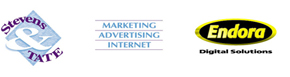 August 8, 2016For more information, contact:Debbie Szwast, 630-627-5200dszwast@stevens-tate.comThe Perfect Palette Art Group From St. Catherine’s Village 
Showcased At The Mississippi Museum Of Art Art created by residents at St. Catherine’s Village is on display at the Mississippi Museum of Art now through September 4, 2016. The exhibit is free and open to the public.Paintings were created as part of The Perfect Palette Art Group at St. Catherine’s Village and include submissions in oils, pastels, graphite, and acrylics. Led by Boo Richards, the program includes beginners all the way through virtuosos.“We are thrilled to have works of art from our residents on display at the museum,” said Mary Margaret Judy, executive director at St. Catherine’s Village, Mississippi’s preeminent continuing life care community. “It gives our group members—and their families—the opportunity to celebrate their artistic achievements.”The Perfect Palette Art Group is the second in the Mississippi Museum of Art’s Art in Us All: Community Exhibition Series. The exhibition program invites nonprofit organizations in Mississippi to showcase art created by their constituents. It is intended to cultivate creativity in the community for people of all ages and backgrounds while deepening the relationship between the museum and its visitors. Through this series, the museum develops partnerships with Mississippi nonprofits that incorporate visual art into their social service work. The Perfect Palette Art Group was selected because it is the manifestation of art being used to lift the spirits and challenge the minds of an often underserved population—in this case, seniors.“The beauty of the Perfect Palette Art Group is the manner in which it serves to renew, resurrect or awaken someone's potential...from fostering the enjoyment of an accomplished artist who had put the brushes aside to seeing the utter joy of a new artist upon producing that first work of art that makes the heart smile,” said Judy. “The results are many beautiful compositions of art, friendship, holistic wellness, and creativity.”The Perfect Palette Art Group is one of many enriching activities in which those living at St. Catherine’s Village can participate. The continuing care retirement community encourages residents to stay engaged, energetic and excited, and has an activity director to coordinate a variety of clubs, groups and events.“Our philosophy is to make available every tool to enhance holistic health, healing and wellness. The creative arts is one such program,” said Judy. “Its focus is on living life to the fullest and maximizing one’s total potential: physically, mentally, socially, spiritually, and educationally.”Located on 160 acres in Madison, St. Catherine’s Village is a life care community offering the right care at the right time through independent living, assisted living, memory care, and skilled nursing. For more information, call (601) 856-0123 or log onto www.StCatherinesVillage.com. To view the approximately 40 works of art from St. Catherine’s Village residents, visit the Mississippi Museum of Art at 380 South Lamar Street in Jackson. The museum is open Tuesday through Saturday from 10 a.m. to 5 p.m. and Sunday from noon to 5 p.m. (Closed Monday.) Find more information at www.msmuseumart.org.# # #SUMMARY:  Artwork from residents in the Perfect Palette Art Group at St. Catherine’s Village is on display at the Mississippi Museum of Art’s exhibition—Art in Us All: Community Exhibition Series.Links:St. Catherine’s Village:  http://www.stcatherinesvillage.com/resident-lifeMuseum:  http://msmuseumart.org/index.php/exhibitions/exhibition/the-art-in-us-all-community-exhibition-series